510420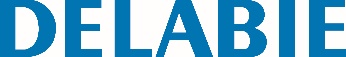 Banco de duche rebatível Grande ConfortoReferência: 510420 Informação para prescriçãoBanco de duche rebatível para fixar, para PMR. Com assento Grande Conforto HR.Modelo grande.Retenção na posição vertical. Descida com amortecimentoAssento completo removível fabricado em polímero alta resistência.Adaptado para uma utilização intensiva em espaços públicos ou meio hospitalar.Superfície uniforme, não porosa que facilita a manutenção e higiene.Resistência aos produtos químicos e de limpeza.Tratamento anti-UV.Contacto macio e quente.Estrutura em tubo Inox 304 bacteriostático Ø 32.Acabamento Inox polido brilhante UltraPolish.Fixações invisíveis por placa Inox 304, de 4 mm de espessura.Fornecida com parafusos Inox para parede de betão.Testado com mais de 200 kg. Peso máximo do utilizador recomendado: 135 kg.Dimensões recolhido : 95 x 540 mm.Dimensões : 506 x 420 x 138 mm.